MCQ C1 	Which industrial process is shown in the diagram?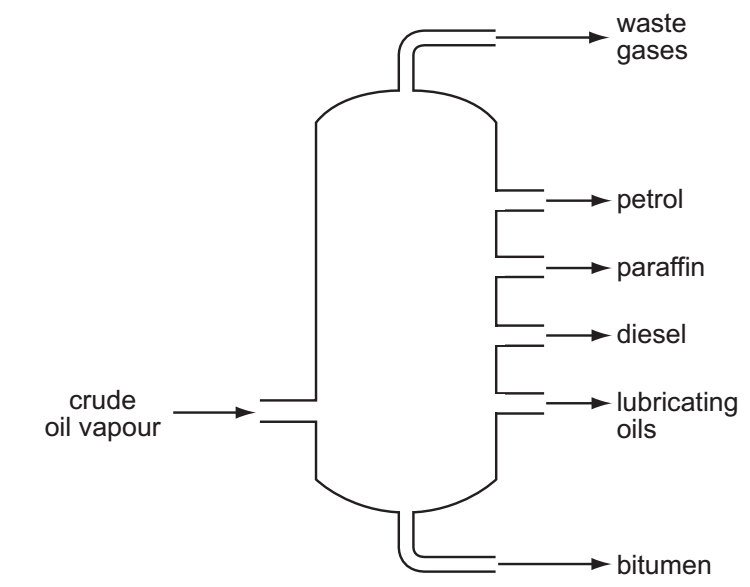 A 	cracking
B 	fermentation
C 	fractional distillation
D 	polymerisation	Your answer2 	The diagram shows the structures of three compounds.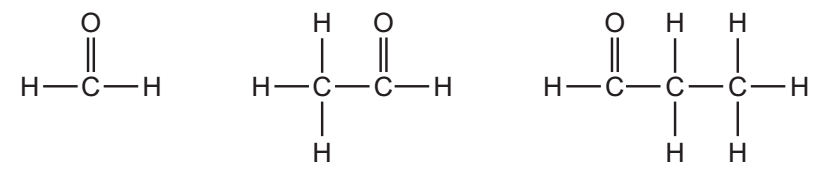 Why do these three compounds belong to the same homologous series?
A 	They all contain carbon, hydrogen and oxygen.
B 	They all contain the same functional group.
C 	They are all carbon based molecules.
D 	They are all flammable liquids.
Your answer3 	Which method is most suitable to obtain zinc carbonate from a suspension of zinccarbonate in water?
A	crystallisation
B 	distillation
C 	evaporation
D 	filtrationYour answer4 	Which property is shown by all metals?
A 	They are extracted from their ores by heating with carbon.
B 	They conduct electricity.
C 	They form acidic oxides.
D 	They react with hydrochloric acid to form hydrogen.	Your answer5	A student investigates how the concentration of an acid affects the speed of reactionwith a 0.5 g mass of magnesium at 30°C.
The student has a beaker, concentrated acid, water and the apparatus below.P 	a balanceQ 	a clockR 	a measuring cylinderS 	a thermometer
Which pieces of apparatus does the student use?A 	P, Q and R only
B 	P, Q and S only
C 	Q, R and S only
D 	P, Q, R and S	Your answer6	An element Y has the proton number 18.The next element in the Periodic Table is an element Z.Which statement is correct?
A 	Element Z has one more electron in its outer shell than element Y.
B 	Element Z has one more electron shell than element Y.
C 	Element Z is in the same group of the Periodic Table as element Y.
D 	Element Z is in the same period of the Periodic Table as element Y.	Your answer7	The equation for the reaction between magnesium and dilute sulfuric acid is shown.Mg + H2SO4 → MgSO4 + H2The molar mass of MgSO4 is 120
Which mass of magnesium sulfate will be formed if 12g of magnesium are reacted with sulfuric acid?A 	5g B 	10g C 	60g D 	120g	Your answer8	The element vanadium, V, forms several oxides.
In which change is oxidation taking place?A 	VO2 → V2O3B 	V2O5 → VO2C 	V2O3 → VOD 	V2O3 → V2O5	Your answer9	The apparatus shown is used to measure the speed of a reaction.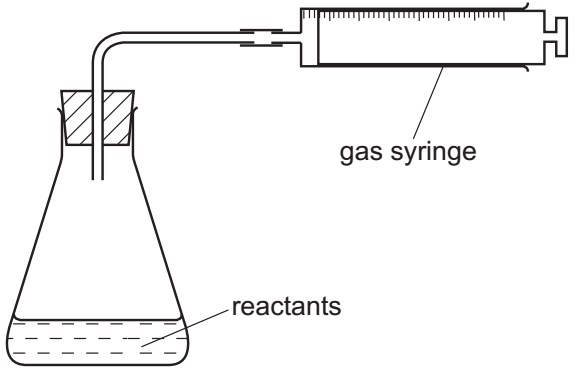 Which equation represents a reaction where the speed can be measured using thisapparatus?
A 	Mg(s) + 2HCl(aq) → MgCl2(aq) + H2(g)
B 	HCl(aq) + NaOH(aq) → NaCl(aq) + H2O(l)
C 	Fe(s) + CuSO4(aq) → Cu(s) + FeSO4(aq)
D 	2Na(s) + Br2(l) → 2NaBr(s)Your answer10 	A gas is escaping from a pipe in a chemical plant.
A chemist tests this gas and finds that it is alkaline.
What is this gas?]A 	ammoniaB 	chlorineC 	hydrogenD 	sulfur dioxide	Your answer11 	The graph shows how the pH changes as an acid is added to an alkali.acid + alkali → salt + waterWhich letter represents the area of the graph where both acid and salt are present?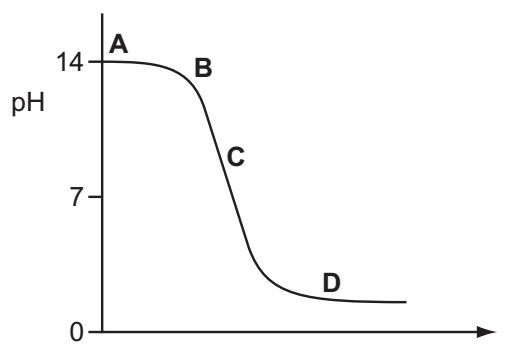 	Your answer12 	Which statement about the uses of metals is correct?
A 	Aluminium is used in the manufacture of aircraft as it has a high density.
B 	Aluminium is used to make food containers as it conducts electricity.
C 	Stainless steel for cutlery is made by adding other elements to iron.
D 	Stainless steel is used to make chemical reactors as it corrodes readily.
	Your answer13	Dilute hydrochloric acid is added to a solid, S.
A flammable gas, G, is formed. Gas G is less dense than air.
What are S and G?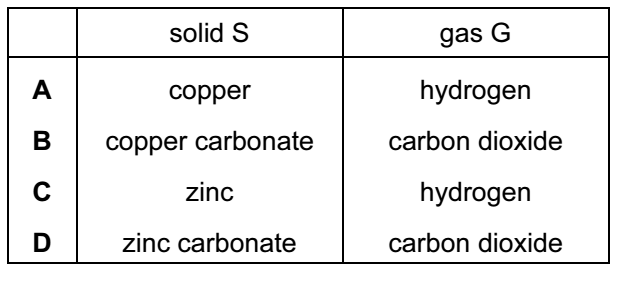 	Your answer14 	The diagram shows a section of the Periodic Table.
Which element is described below?
‘A colourless, unreactive gas that is denser than air.’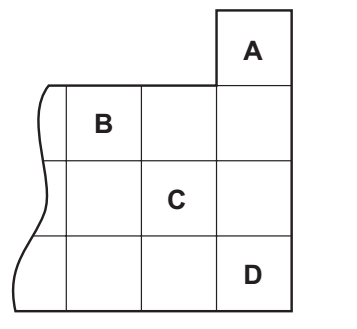 	Your answer15 	Element X is below iodine in the Periodic Table.Which row correctly shows the physical state of element X at room temperature and its reactivity compared with that of iodine?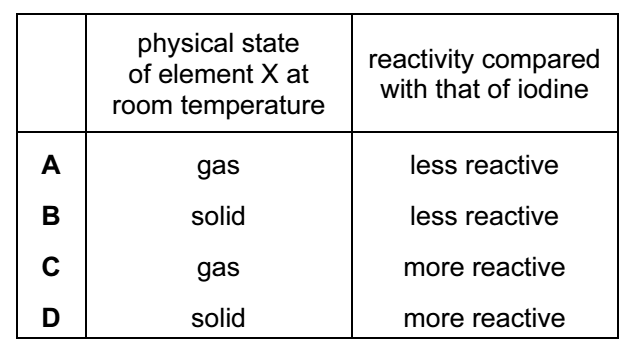 	Your answer17 	Five elements have proton numbers 10, 12, 14, 16 and 18.
What are the proton numbers of the three elements that form oxides?A 	10, 12 and 14B 	10, 14 and 18C 	12, 14 and 16D 	14, 16 and 18	Your answer18	Which properties of the element titanium, Ti, can be predicted from its position in	the Periodic Table?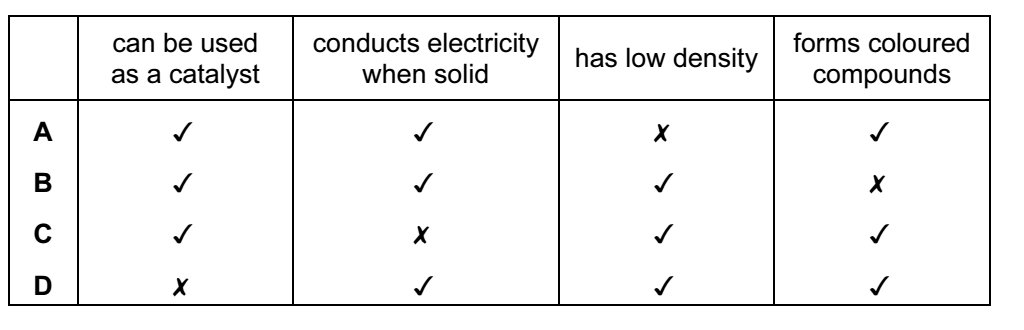 Your answer
19	Which statement about the extraction of iron from its ore is correct?
A 	Iron is more difficult to extract than zinc.
B 	Iron is more difficult to extract than copper.
C 	Iron is easy to extract because it is a transition metal.
D 	Iron cannot be extracted by reduction with carbon.Your answer
20	Metal X reacts violently with water.Metal Y reacts slowly with steam.Metal Z does not react with dilute hydrochloric acid.What is the correct order of reactivity of these metals, most reactive first?
A 	X → Y → Z
B 	X → Z → Y
C 	Z → X → Y
D 	Z → Y → XYour answer21 	Some uses of water are listed.1 	for drinking		2 	in chemical reactions3 	in swimming pools	4 	in washing
For which uses is it necessary to chlorinate the water?A 	1 and 2 B 	1 and 3 C 	2 and 4 D 	3 and 4
Your answer

22 	Fertilisers need to supply crops with three main elements.Which compound contains all three of these elements?
A 	H3PO4 B 	KNO3 C 	NH4K2PO4 D 	NH4NO3	Your answer23	Gas X is a waste gas from digestion in animals.Gas Y is formed when gas X is burnt with a small amount of oxygen.Gas Z is formed when gas X is burnt with an excess of oxygen.What are X, Y and Z?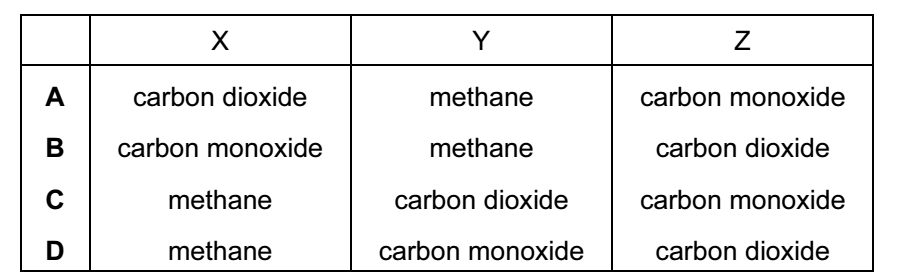 Your answer24 	The structure of a compound is shown.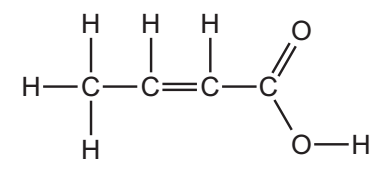 Which functional groups are present in this compound?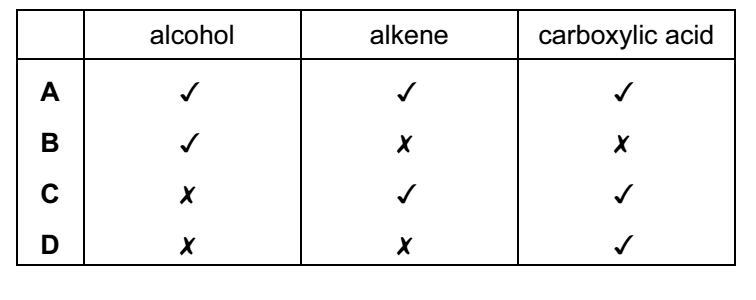 Your answer25 	Which fraction from the fractional distillation of petroleum does not match its correctuse?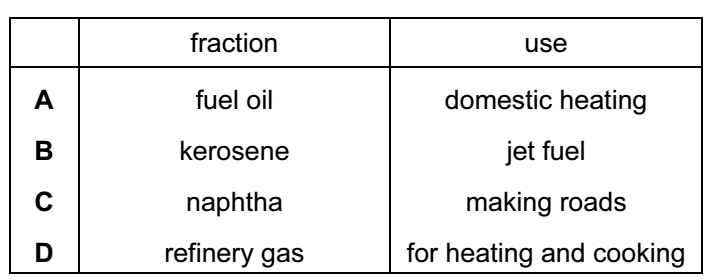 	Your answer26	When a long chain hydrocarbon is cracked, the following products are produced.
1 	C3H8		2 	C2H4		3 	C3H6		4 	C2H6
Which products would decolourise bromine water?A 	1 and 4 				B 	2 and 3 C 	2 only 					D 	3 only	Your answer27 	The diagram shows apparatus used to separate petroleum into four fractions.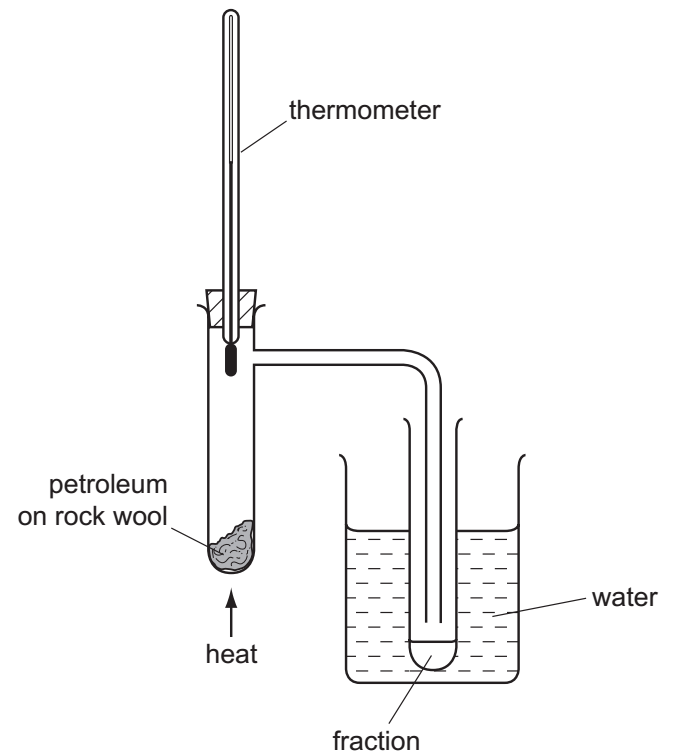 Which fraction contains the smallest hydrocarbon molecules?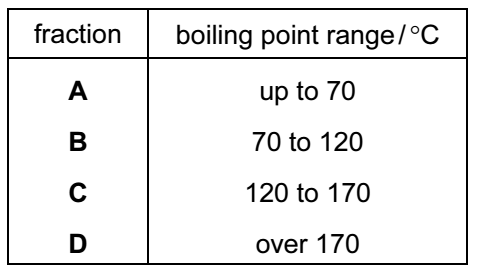 Your answer28 	PVA is a polymer. The monomer has the structure shown.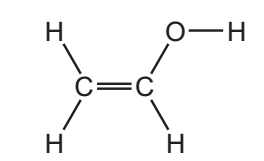 To which homologous series does this compound belong?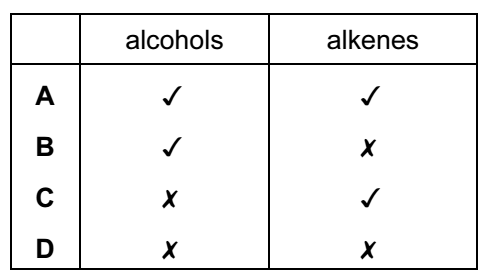 	Your answer29 	Which equation represents incomplete combustion of ethane?
A 	C2H6 + O2 → 2CO + 3H2
B 	C2H6 + 2O2 → 2CO2 + 3H2
C 	2C2H6 + 5O2 → 4CO + 6H2O
D 	2C2H6 + 7O2 → 4CO2 + 6H2O
	Your answer30 	Ethanol is an important chemical produced by the ……1…… of ……2…… .
Which words correctly complete gaps 1 and 2?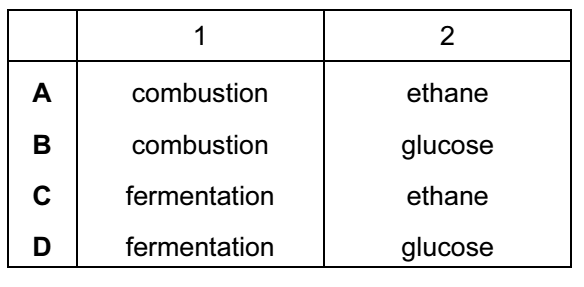 	Your answer